Σύμφωνα  με την υπ’ αρίθμ.33120/ΓΔ4/06-03-2017 «Εκδρομές –Μετακινήσεις μαθητών….» (ΦΕΚ 681/2017/06-03-2017), το 2ο ΓΥΜΝΑΣΙΟ ΚΟΡΔΕΛΙΟΥ προκηρύσσει διαγωνισμό  για τη διοργάνωση ημερήσιας σχολικής εκδρομής των μαθητών του σχολείου μας στα Πλατανάκια και το Φράγμα Θέρμης, στο πλαίσιο  προγραμμάτων σχολικών δραστηριοτήτων (περιβαλλοντικής εκπαίδευσης). Δικαίωμα συμμετοχής στον διαγωνισμό έχουν μόνο τα πρακτορεία που διαθέτουν νόμιμη άδεια λειτουργίας από τον ΕΟΤ σύμφωνα με την ισχύουσα νομοθεσία.Στοιχεία εκδρομής:Απαραίτητοι Όροι:Ασφάλεια αστικής ευθύνης διοργανωτή. Πρόσθετη ασφάλιση που καλύπτει τα έξοδα σε περίπτωση ατυχήματος ή ασθένειας των μαθητών ή συνοδών.Λεωφορεία σύγχρονα, σε άρτια κατάσταση, τα οποία θα διαθέτουν όλα τα απαραίτητα έγγραφα, σύμφωνα με την κείμενη νομοθεσία, διαθέσιμα  σε όλη τη διάρκεια της εκδρομής.Απόδειξη για το σχολείο.  Οι οικονομικές προσφορές θα πρέπει:Να κατατεθούν σφραγισμένες στο Γραφείο της Διεύθυνσης του 2ου Γυμνασίου Κορδελιού. Δεν θα γίνουν δεκτές προσφορές σε ηλεκτρονική μορφή και όσες έχουν ελλιπή δικαιολογητικά.Να συνοδεύονται από υπεύθυνη δήλωση ότι το πρακτορείο διαθέτει ειδικό σήμα λειτουργίας σε ισχύ άρθρου 3 του Ν. 2160/1993  (Νοείται η βεβαίωση συνδρομής των νόμιμων προϋποθέσεων της παραγράφου 1 του παρόντος άρθρου.)Προσκόμιση αποδεικτικών εγγράφων για τις ανωτέρω περιγραφόμενες παροχές (αντίγραφο ασφαλιστηρίου συμβολαίου επαγγελματικής ευθύνης του Τουριστικού Πρακτορείου στο οποίο θα φαίνεται  και ο αριθμός του συμβολαίου στο ασφαλιστήριο συμβολαίου ιατρικής και νοσοκομειακής περίθαλψης, φορολογική ενημερότητα).Το ταξιδιωτικό γραφείο που θα επιλεγεί για τη διοργάνωση της εκδρομής θα ειδοποιηθεί τηλεφωνικά αμέσως μετά την σύνταξη του σχετικού πρακτικού.Παρακαλούμε οι προσφορές που θα κατατεθούν να περιλαμβάνουν το κόστος ανά μαθητή και το συνολικό κόστος της εκδρομής και θα αξιολογηθούν από την επιτροπή ποιοτικά και ποσοτικά.                                                                                          Η Διευθύντρια                                                                                      Ιφιγένεια Σαχανά                                                                                                  ΠΕ 02/06   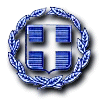 ΕΛΛΗΝΙΚΗ ΔΗΜΟΚΡΑΤΙΑΥΠΟΥΡΓΕΙΟ ΠΑΙΔΕΙΑΣ, ΕΡΕΥΝΑΣΚΑΙ ΘΡΗΣΚΕΥΜΑΤΩΝΠΕΡΙΦΕΡΕΙΑΚΗ Δ/ΝΣΗ ΚΕΝΤΡΙΚΗΣ ΜΑΚΕΔΟΝΙΑΣΔ/ΝΣΗ Β/ΘΜΙΑΣ ΕΚΠ/ΣΗΣ ΔΥΤΙΚΗΣ ΘΕΣ/ΚΗΣ2ο ΓΥΜΝΑΣΙΟ ΕΛΕΥΘΕΡΙΟΥ-ΚΟΡΔΕΛΙΟΥΚΟΡΔΕΛΙΟ: 03/04/2019Αρ. Πρωτ.: 129   Προς ΟΛΑ ΤΑ ΠΡΑΚΤΟΡΕΙΑ ΣΧΟΛΙΚΩΝ ΕΚΔΡΟΜΩΝΚοινοποίησηΔΔΕ ΔΥΤΙΚΗΣ ΘΕΣΣΑΛΟΝΙΚΗΣΠΡΟΣΚΛΗΣΗ ΥΠΟΒΟΛΗΣ ΟΙΚΟΝΟΜΙΚΩΝ ΠΡΟΣΦΟΡΩΝ ΗΜΕΡΗΣΙΑΣ ΕΞΟΡΜΗΣΗΣ ΣΤΟΝ ΧΟΡΤΙΑΤΗ-ΦΡΑΓΜΑ ΘΕΡΜΗΣΠΡΟΣΚΛΗΣΗ ΥΠΟΒΟΛΗΣ ΟΙΚΟΝΟΜΙΚΩΝ ΠΡΟΣΦΟΡΩΝ ΗΜΕΡΗΣΙΑΣ ΕΞΟΡΜΗΣΗΣ ΣΤΟΝ ΧΟΡΤΙΑΤΗ-ΦΡΑΓΜΑ ΘΕΡΜΗΣΤόπος:Πλατανάκια και Φράγμα Θέρμης Χρόνος:16 Απριλίου 2019 Συμμετέχοντες:50-60 μαθητές και 4 συνοδοί καθηγητές Μέσον:ΤΟΥΡΙΣΤΙΚΑ ΛΕΩΦΟΡΕΙΑ ΑΝΑΧΩΡΗΣΗ  ΑΠΟ ΤΟ ΧΩΡΟ ΤΟΥ ΣΧΟΛΕΙΟΥ:Τρίτη, 16-04-2019 ώρα 08:30 π.μ.ΕΠΙΣΤΡΟΦΗ  ΣΤΟ ΧΩΡΟ ΤΟΥ ΣΧΟΛΕΙΟΥ:Τρίτη, 16-04-2019 ώρα 14:00 π.μΔΙΑΜΟΝΗ:Δεν Υπάρχει ΜΕΤΑΚΙΝΗΣΗ:Μεταφορά των μαθητών και των συνοδών καθηγητών με τουριστικά λεωφορεία από το σχολείο στα Πλατανάκια και παραλαβή των μαθητών και των συνοδών από το Φράγμα Θέρμης με προορισμό το σχολείο (στο ενδιάμεσο διάστημα δεν θα χρειαστούν τα λεωφορεία)Καταληκτική ημερομηνία κατάθεσης των προσφορών  , Τρίτη 09-04 -2019 ΩΡΑ 12:00 Μ.Μ., στο γραφείο Διεύθυνσης του Σχολείου.